Supports Intel Atom D525 dual core processor(1.80GHz)Adopts Intel Atom D525+ICH8M express chipsetProcessor integrated GMA3150 graphics(shared 128/224MB memory)1*204 pin single channel SO-DIMM DDR3 1066/800/667 memory, Max. 2GB2*Serial ATA2 3Gb/s controller1*MSATA slot, supports SSD, USB WiFi, alternative to SATA24*Intel 82583V GbE1*12V/5A DC_JACK power inputMini ITX form factor(17cmx17cm)FMM5V VER:1.1 front viewOnboard Intel Atom D525 dual core 1.8GHz processor, adopts Intel ICH8M high speed chipset, supporting DDR3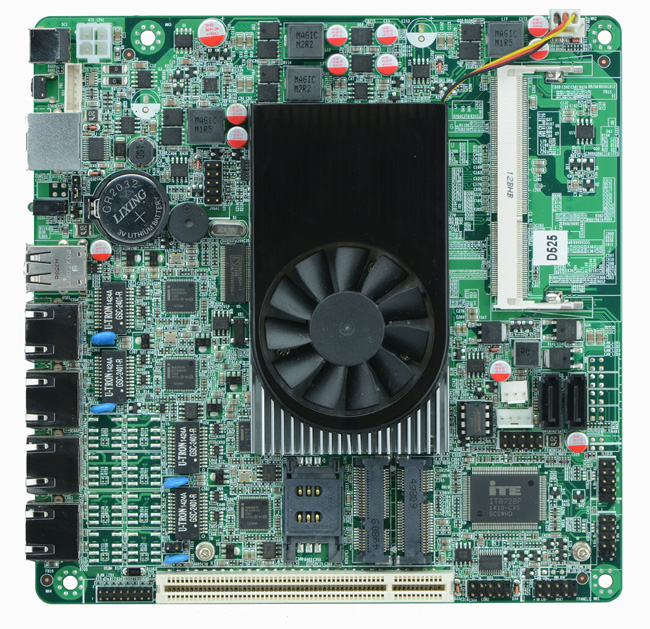 M5V VER:1.1 I/O panel viewIntegrated Intel GMA3150 graphics, supports VGA display output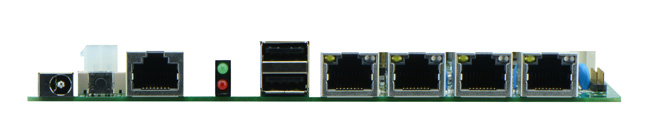 M5V VER1.1 side viewIntegrated 4 Intel 82583V GbE Ethernet controller, supporting wake-on-LAN/PXE function, supporting WIFI/3G/SSD/6 USB/2 COM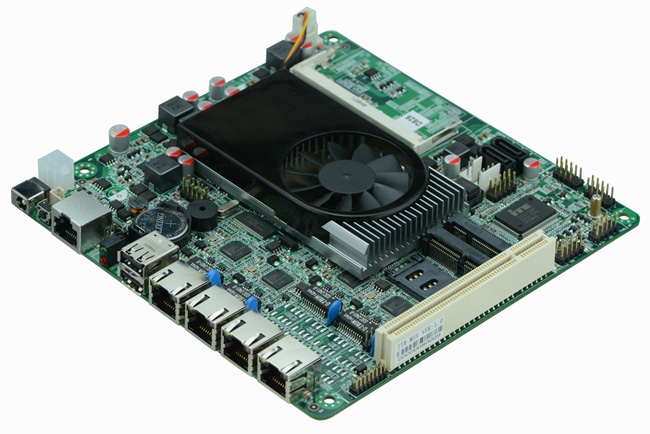 With 2 SATA/1 PCI slot, motherboard DC 12V power supply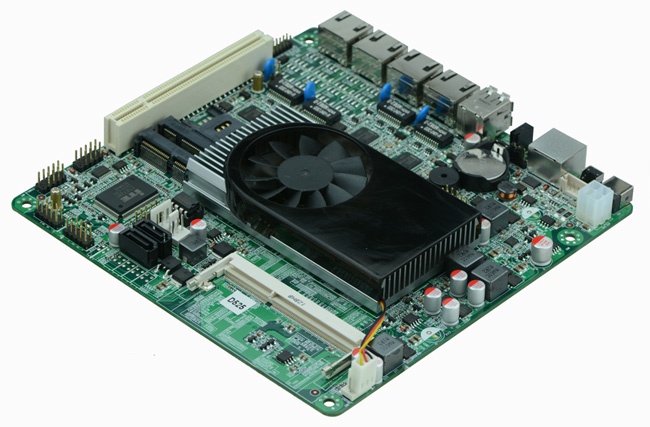 ModelFMM5V VER:1.1ProcessorIntel Atom D525 dual core 1.8GHzChipsetAdopts Intel ICH8M express chipsetMemory1 x SO DDRIII memory slot, support 1066/800 memory, Max. 2GBGraphicsEmbedded Intel GMA3150 display(shared memory 128/224MB)Expansion slot1 x PCI slot1 x MPCIE slot(supports WIFI and 3G module)EthernetIntegrated 4 x Intel 82583V GbE Ethernet controller, supports wake-on-LANStorage2 x SATAII HDD interface1 x MSATA slot(supports SSD/USB WIFI)Rear I/O Panel1 x 12VDC_JACK input1 x POWER switch1 x COM CISCO standard port1 x LED1(POWERLED/HDDLED)2 x USB 2.0ports4 x RJ-45 network portsInternal I/O1 x JVGA header(2 x 5pin)1 x LAN_LED header(2 x 8pin)1 x COM header4 x USB 2.0 headers1 x FP1 header(2 x 5pin front panel function button and indicating light port)1 x ATX_12V(Can be +12V input and output power interface)1 x PS/2 mouse and keyboard header1 x PWROUT(HDD power supply interface)1 x SIM card slotFan header1 x CPU FAN and SYSFAN interfaceGPIOSupports 4 channel input and output GPIOBIOSAMI 8MB DPI Flash ROMWatch dogSupports hardware reset function(256level, 0-255 second)PSU typeDC_12V single PSU inputWorking Temperature-10℃～60℃Storage TemperatureWorking Humidity5-95% relative humidity, non-condensingSize170mm x 170mm